Maths: Thursday 19th March – Year 3 MONEY Lesson 2Intro: Place value recap (hundreds, tens and ones)Discuss: 100p = £1Therefore 200p = £2  so what would 230p be?  How else could this shown? Eg £2.30What is the decimal place? Discuss / Elicite knowledgeTask 1:Please show workings: 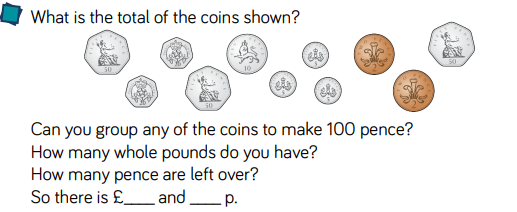 Task2) – show workings!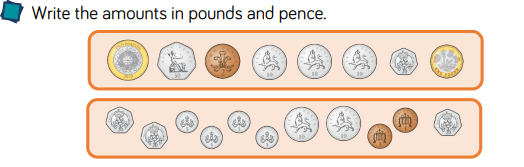 Task 3) (dividing by 100 to get £ - reminder) Write number sentence and word form for number:E.g: 165: 100p +65p= £1.65One hundred and sixty five penceOne pound sixty five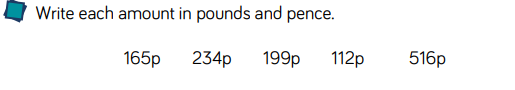 CHALLENGE!Dive Deeper -Tricky challenges! Show your workings please: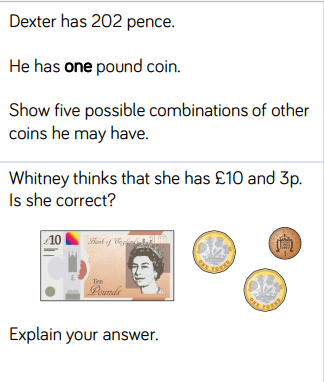 